Drop-off Questionnaire								Date: _____________________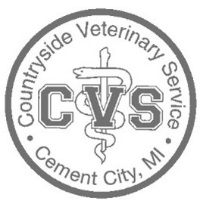 Pet’s Name: ___________________ Owner’s Name: _______________________  Phone number: __________________Reason for appointment: _____________________________________________________________________________Current medications: ________________________________________________________________________________Heartworm preventive: _______________________________ Flea/Tick preventive: _____________________________	Do you need refills of anything?  Yes, please specify: ______________________________________________Type of food: _______________________________Amount fed per day: ______________________________________Appetite  		 	 Decreased		    Normal		 Increased	Thirst 				 Decreased		    Normal		 Increased	Activity level 			 Decreased		    Normal		 Increased		Urination/Defecation		 Decreased	 	    Normal		 Increased	Please explain any concerns/changes: 	Any of the following in the past 3 months?  How often?Vomiting		No		Yes:___________________________________________________________Diarrhea		No		Yes: ___________________________________________________________Coughing		No		Yes: ___________________________________________________________Sneezing		No		Yes: ___________________________________________________________Limping			No		Yes: ___________________________________________________________Behavioral Changes	No		Yes: ___________________________________________________________Do you have any questions for the doctor?